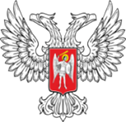 ДОНЕЦКАЯ  НАРОДНАЯ  РЕСПУБЛИКАМУНИЦИПАЛЬНОЕ ОБЩЕОБРАЗОВАТЕЛЬНОЕ УЧРЕЖДЕНИЕ«ШКОЛА № 29 ИМЕНИ В.Н. МАСЛОВСКОГО ГОРОДА ДОНЕЦКА»                                             идентификационный  код 2571136383062,  г Донецк, ул. Тушинская, 8				Е-mail: school29@rambler.ruтел.:(062) 316-16-29                                              		             http:www.donschool29.com.ruВыводы по адаптации детей с ОВЗ к условиям учебного учреждения  на 1 семестр 2020 – 2021 учебного года     18.11 – 24.11.2020 года с учащимися 1 и 2 классов (3 человека): Хомич Владислав – 1 класс, Повалий Иван Александрович - 2 класс, Тютин Давид Алексеевич – 2 класс, была проведена диагностика адаптации к условиям образовательного учреждения, с целью включения детей с ОВЗ в социальное пространство, их социальной адаптации в обществе. Также с родителями детей с ОВЗ было проведено анкетирование. Целью данного опроса было выявление общего психологического состояния детей, их эмоционального отношения к учебе, школе в начале учебного года, отношение к учителям и излагаемому материалу, изучение среды, в которой проходят занятия,  а так же наличие необходимости корректировки или изменения в организации обучения, выявление трудностей в усвоении нового материала.По итогам проведенной работы были получены следующие данные: дети прошли период адаптации на удовлетворительном уровне, к учащимся и преподавателям относятся положительно, процесс усвоения программного материала проходит в соответствии с индивидуальными особенностями, взаимодействие с окружающими не вызывает трудностей.  В целом родители довольны организацией индивидуального обучения, составом педагогов. Все педагоги с уважением относятся к обучающимся, проявляют терпение и выдержку во время обучения, оказывают эмоциональную поддержку.Директор МОУ № 29 					Р.Н.ГлываОтветственный педагог-психолог						Р.Ш.Павленко071 476 51 44